COP1000 – Agenda for 2-Day Workshop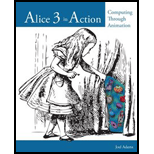 Service Direct Customer Support
Email: order.samples@cengagelearning.com
Phone: 1-800-423-05638:00 am to 3:30 pm










Homework:Objectives: Introduction to Alice 3.0, Storyboards, Pseudo Code, Algorithms
My First Alice Program:  Finding Nemo 
Debriefing: Classes, Objects, Methods, Attributes, 
Top-Down Design, Decomposition Objectives: Flowcharts, Variables, Parameters, Random Number Generation
My Second Alice Program:  Curupira’s Soccer Ball Kick
Debriefing:  Procedural Decomposition, how random numbers were used, and how parameters were passedObjectives: User Input, Functions vs Procedures, Ifs, Math Expressions
My Third Alice Program:  Bunny Arithmetic
Debriefing: How to get user’s input, how to interact with user by giving feedback, how to validate user’s input.


Finish Alice Programs started in Class8:00am to 3:30 pm








Homework:

:Objectives:  Loops – For Counter Loops vs While Loops, Billboards, Camera 
Modify My Fourth Alice Program:  Ask user how many times they wish to practice their addition facts. Then, use that quantity in a For Counter loop, to repeat the addition drills

Objectives:  While Loops, Random Numbers, Billboards
My Fifth Alice Program:  Turtle Walking to Random Object, While Loop
Debriefing:  How to detect collision using while-loop, using a random number to determine action; using billboards to tell a story.Objectives:  Arrays and the benefits of using them with loops
My Sixth Alice Program:  Dancing Chorus Line (any object)
Debriefing:  Using for-each and for-all together loops for processing every element in an array, 
Finish Alice Programs started in Class
Objectives:  Loops – For Counter Loops vs While Loops, Billboards, Camera 
Modify My Fourth Alice Program:  Ask user how many times they wish to practice their addition facts. Then, use that quantity in a For Counter loop, to repeat the addition drills

Objectives:  While Loops, Random Numbers, Billboards
My Fifth Alice Program:  Turtle Walking to Random Object, While Loop
Debriefing:  How to detect collision using while-loop, using a random number to determine action; using billboards to tell a story.Objectives:  Arrays and the benefits of using them with loops
My Sixth Alice Program:  Dancing Chorus Line (any object)
Debriefing:  Using for-each and for-all together loops for processing every element in an array, 
Finish Alice Programs started in Class
Alice 3 in Action - 2nd editionISBN13: 978-1133589228by Joel AdamsAlice 3 in Action - 2nd editionISBN13: 978-1133589228by Joel Adams